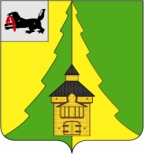 Российская ФедерацияИркутская областьНижнеилимский муниципальный районАДМИНИСТРАЦИЯПОСТАНОВЛЕНИЕ От «27» августа 2020г.  №  750 г. Железногорск-Илимский«О поощрении Благодарственным письмом мэра Нижнеилимского муниципального района председателей и секретарей УИКов Нижнеилимского района»Рассмотрев материалы, представленные Нижнеилимской территориальной избирательной комиссией, в соответствии с Постановлением мэра Нижнеилимского муниципального района № 1169 от 27.12.2016г. «Об утверждении Положения о Благодарственном письме мэра Нижнеилимского муниципального района», администрация Нижнеилимского  муниципального  района	ПОСТАНОВЛЯЕТ:1. Поощрить Благодарственным письмом  мэра  Нижнеилимского муниципального района «За успешную работу по подготовке и проведению общероссийского голосования по вопросу одобрения изменений в Конституцию Российской Федерации 1 июля 2020 года»:1.1. Маслобоеву Майю Анатольевну – секретаря УИК № 1024.1.2. Клещенко Марину Викторовну – секретаря УИК № 1026.1.3. Кулешову Викторию Евгеньевну – председателя УИК № 1027.1.4. Лукшиц Алену Владимировну – председателя УИК № 1028.1.5. Воеводову Елену Николаевну – председателя УИК № 1029.1.6. Сергееву Диану Дмитриевну – члена УИК № 1029.1.7. Хлынову Галину Анатольевну – секретаря УИК № 1030.1.8. Чубенко Ирину Валентиновну – секретаря УИК № 1032.1.9. Литвинцеву Надежду Павловну – председателя УИК № 1034.1.10. Ерёмину Людмилу Григорьевну – председателя УИК № 1035.1.11. Леонтьеву Оксану Викторовну – председателя УИК № 1036.1.12. Болезину Татьяну Юрьевну – секретаря УИК № 1038.Куклину Веру Венедиктовну – председателя УИК № 1040.1.14. Оглоблину Валентину Иннокентьевну – секретаря УИК № 1040.1.15. Петрову Марину Валерьевну – секретаря УИК № 1041.1.16. Болваненко Людмилу Николаевну – председателя УИК № 1042.1.17. Хлыстову Валентину Ивановну – председателя УИК № 1043.1.18. Басюк Маргариту Евстафьевну – председателя УИК № 1044.1.19. Петухова Иннокентия Григорьевича – председателя УИК № 1046.1.20. Ганину Лидию Александровну – председателя УИК № 1053.1.21. Тхореву Ольгу Анатольевну – председателя УИК № 1055.1.22. Овчинникову Наталью Григорьевну – председателя УИК № 1058.1.23. Кухтерину Татьяну Григорьевну – секретаря УИК № 1058.1.24. Шабарскую Татьяну Николаевну – председателя УИК № 1060.1.25. Домашонкина Григория Александровича – председателя УИК № 1061.1.26. Постник Наталью Александровну – секретаря УИК № 1061.1.27. Паутову Лику Викторовну – секретаря УИК № 1065.2. Данное постановление подлежит официальному опубликованию в периодическом печатном издании "Вестник Думы и администрации Нижнеилимского муниципального района" и размещению на официальном сайте муниципального образования «Нижнеилимский район».3. Контроль   за  исполнением  настоящего  постановления  возложить на заместителя мэра района по социальной политике Т.К. Пирогову.Мэр района	                                      М.С. РомановРассылка: дело-2; АХО;   НТИК;  пресса.А.И. Татаурова30691 